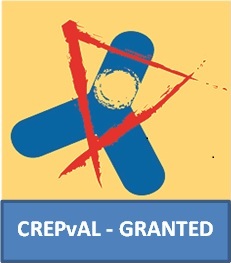 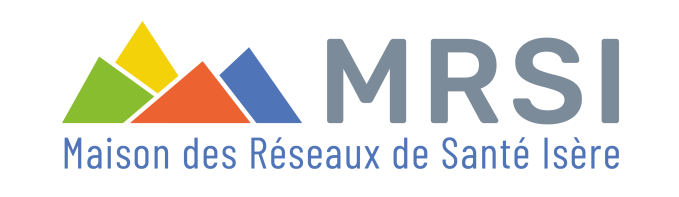 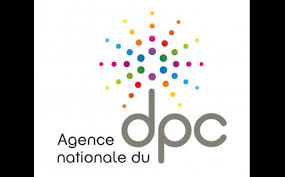 Organisme de DPC n°4560, habilité à dispenser des actions de DPCDéclaration d’activité enregistrée sous le n°82 38 05387 38BULLETIN DE PREINSCRIPTION FORMATION ETP ANTI COAGULANTS(merci de remplir le formulaire ci-dessous)Une journée et demi de formation (dates non communiquée)+ ½ journée de stageA renvoyer à : CGS MRSI Granted- V.CARRON – 16 Rue Tour de l’eau – 38400 Saint Martin d’Hères par Fax : 04 76 24 48 83  ou par Email : v.carron@mrsi.frNOM, Prénom :Profession : Exercez-vous en libéral ou êtes-vous salarié :Si vous êtes salarié, coordonnées de votre employeur (raison sociale, adresse de votre employeur et nom du responsable signataire de la convention de formation) : Adresse professionnelle : Téléphone fixe : Téléphone portable :Votre Email (obligatoire pour que nous confirmions votre inscription) : Votre numéro ADELI : Le nombre de place est limité, nous vous confirmerons votre inscription par mail.La formation sera maintenue sous réserve d’un nombre suffisant de participants.GCS MRSI-Parc Héliopolis – 16 Rue Tour de l’Eau – 38400 SAINT MARTIN D’HERESTél : 04 76 24 90 30 – Fax : 04 76 70 02 94SIRET 752 189 753 000 11 – APE 8690 F